Information for family and friends about carers assessments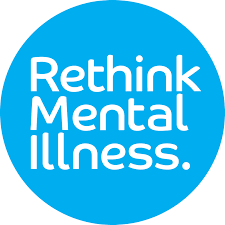 What is a ‘carers assessment’?It isn’t a test of your ability to care, it is designed to help you find out about and access things that could help you in your caring role, to look after your own health, and balance caring with other parts of your life, such as work or family.What is Rethink’s role? Rethink Carers Service is a Trusted Assessor for Bristol City Council, which means that we can carry out carers assessments for carers of people living in Bristol. This enables people who have a caring role for someone with mental health issues to obtain practical help, and to focus on their own wellbeing. We may be asked by a mental health team or psychiatric ward to offer this to you as a family member or friend of a service user or inpatient. Where a situation is complex, or has an ongoing impact that requires a more significant financial contribution by the council, we will refer you to the Integrated Care Team who will carry out the assessment themselves, but this will take longer. What information will I need to give? In the following pages you will find an example of the form we use. You will see that we will ask for some details about the person you care for (see the last page), but it will be you that the council contacts, not them. You don't need the permission of the person you're caring for to ask for a carer's assessment, but talk to us if you have any concerns.How do I get one? Contact us, or another carers organisation. If it is more than a year since you had a carers assessment, and you still have a caring role, you can ask for another one. Typically, it involves a phonecall of less than an hour, so you will need to make an appointment when you can be in a quiet place. What if the person who is ill doesn’t normally live in Bristol? Then the local authority where they live is responsible for doing it. We can help you to find out how if you know their postcode. Any other questions? Have a look at the links on the next page.Carer’s Simple Assessment Formto be used by Trusted Assessors on behalf of Bristol City Council. For more info see: www.bristol.gov.uk/social-care-health/ask-for-a-carers-assessmentDo you look after someone? Families, friends and neighbours often provide the most support for vulnerable people. If you are a carer providing necessary care to another person and you don’t get paid, you have the right to have your own needs assessed independently of the person you are caring for, whether or not they are receiving help from us. Data protection and privacy Bristol City Council has a responsibility under the Care Act 2014 to undertake carers’ assessments. To do this we need to collect, process and store your personal data. The personal data you provide on this form will be used and shared in accordance with the General Data Protection Regulation. All data on this form will be used to deliver an effective, efficient and equitable service to carers. For more information go to the council web site at: https://www.bristol.gov.uk/data-protection-foi/information-sharing-agreementsPART 1- About YouENDNameDate of birthAddressContact numberEmail addressName of GP and surgeryEthnicity: Please specifyAfrican British, African non-British, Asian British, Asian non-British, Black British, Black non-British, Mixed heritage, British Mixed heritage, non-British White British White non-British, prefer not to say Other:Ethnicity: Please specifyAfrican British, African non-British, Asian British, Asian non-British, Black British, Black non-British, Mixed heritage, British Mixed heritage, non-British White British White non-British, prefer not to say Other:Ethnicity: Please specifyAfrican British, African non-British, Asian British, Asian non-British, Black British, Black non-British, Mixed heritage, British Mixed heritage, non-British White British White non-British, prefer not to say Other:Ethnicity: Please specifyAfrican British, African non-British, Asian British, Asian non-British, Black British, Black non-British, Mixed heritage, British Mixed heritage, non-British White British White non-British, prefer not to say Other:Ethnicity: Please specifyAfrican British, African non-British, Asian British, Asian non-British, Black British, Black non-British, Mixed heritage, British Mixed heritage, non-British White British White non-British, prefer not to say Other:Ethnicity: Please specifyAfrican British, African non-British, Asian British, Asian non-British, Black British, Black non-British, Mixed heritage, British Mixed heritage, non-British White British White non-British, prefer not to say Other:Gender: Female, Male, prefer not to say, otherGender: Female, Male, prefer not to say, otherGender: Female, Male, prefer not to say, otherGender: Female, Male, prefer not to say, otherGender: Female, Male, prefer not to say, otherGender: Female, Male, prefer not to say, otherPlease give detail of any disabilities or health conditions:Please provide information about who else supports you to manage your caring responsibilities e.g. partner, friends, family members:Please provide information about any other commitments you have e.g. other dependents (child or adult), work commitments, community responsibilities:Part 2 – The care you providePlease indicate the kind of support you provide:Part 2 – The care you providePlease indicate the kind of support you provide:Part 2 – The care you providePlease indicate the kind of support you provide:Part 2 – The care you providePlease indicate the kind of support you provide:Part 2 – The care you providePlease indicate the kind of support you provide:Part 2 – The care you providePlease indicate the kind of support you provide:Part 2 – The care you providePlease indicate the kind of support you provide:Mental health/ emotional difficulties         Day        Night         N/A Mental health/ emotional difficulties         Day        Night         N/A Mental health/ emotional difficulties         Day        Night         N/A Mental health/ emotional difficulties         Day        Night         N/A Mental health/ emotional difficulties         Day        Night         N/A Mental health/ emotional difficulties         Day        Night         N/A Mental health/ emotional difficulties         Day        Night         N/A Personal care, for example washing/ dressing/ toileting/ incontinence       Day     Night      N/A Personal care, for example washing/ dressing/ toileting/ incontinence       Day     Night      N/A Personal care, for example washing/ dressing/ toileting/ incontinence       Day     Night      N/A Personal care, for example washing/ dressing/ toileting/ incontinence       Day     Night      N/A Personal care, for example washing/ dressing/ toileting/ incontinence       Day     Night      N/A Personal care, for example washing/ dressing/ toileting/ incontinence       Day     Night      N/A Personal care, for example washing/ dressing/ toileting/ incontinence       Day     Night      N/A Memory loss/confusion                              Day       Night      N/A Memory loss/confusion                              Day       Night      N/A Memory loss/confusion                              Day       Night      N/A Memory loss/confusion                              Day       Night      N/A Memory loss/confusion                              Day       Night      N/A Memory loss/confusion                              Day       Night      N/A Memory loss/confusion                              Day       Night      N/A Learning difficulties/ability to make sense of daily activities        Day       Night       N/A Learning difficulties/ability to make sense of daily activities        Day       Night       N/A Learning difficulties/ability to make sense of daily activities        Day       Night       N/A Learning difficulties/ability to make sense of daily activities        Day       Night       N/A Learning difficulties/ability to make sense of daily activities        Day       Night       N/A Learning difficulties/ability to make sense of daily activities        Day       Night       N/A Learning difficulties/ability to make sense of daily activities        Day       Night       N/A Mealtimes/nutrition/feeding                   Day           Night     N/A Mealtimes/nutrition/feeding                   Day           Night     N/A Mealtimes/nutrition/feeding                   Day           Night     N/A Mealtimes/nutrition/feeding                   Day           Night     N/A Mealtimes/nutrition/feeding                   Day           Night     N/A Mealtimes/nutrition/feeding                   Day           Night     N/A Mealtimes/nutrition/feeding                   Day           Night     N/A Taking to/ picking up or helping the person in exercise/ therapies for example physiotherapy/ speech therapy                  Day        Night      N/ATaking to/ picking up or helping the person in exercise/ therapies for example physiotherapy/ speech therapy                  Day        Night      N/ATaking to/ picking up or helping the person in exercise/ therapies for example physiotherapy/ speech therapy                  Day        Night      N/ATaking to/ picking up or helping the person in exercise/ therapies for example physiotherapy/ speech therapy                  Day        Night      N/ATaking to/ picking up or helping the person in exercise/ therapies for example physiotherapy/ speech therapy                  Day        Night      N/ATaking to/ picking up or helping the person in exercise/ therapies for example physiotherapy/ speech therapy                  Day        Night      N/ATaking to/ picking up or helping the person in exercise/ therapies for example physiotherapy/ speech therapy                  Day        Night      N/AAssistance with medicines/ drug routines/ medical procedures Day      Night       N/A Assistance with medicines/ drug routines/ medical procedures Day      Night       N/A Assistance with medicines/ drug routines/ medical procedures Day      Night       N/A Assistance with medicines/ drug routines/ medical procedures Day      Night       N/A Assistance with medicines/ drug routines/ medical procedures Day      Night       N/A Assistance with medicines/ drug routines/ medical procedures Day      Night       N/A Assistance with medicines/ drug routines/ medical procedures Day      Night       N/A Dealing with the consequences of substance/ alcohol misuse Day       Night         N/A Dealing with the consequences of substance/ alcohol misuse Day       Night         N/A Dealing with the consequences of substance/ alcohol misuse Day       Night         N/A Dealing with the consequences of substance/ alcohol misuse Day       Night         N/A Dealing with the consequences of substance/ alcohol misuse Day       Night         N/A Dealing with the consequences of substance/ alcohol misuse Day       Night         N/A Dealing with the consequences of substance/ alcohol misuse Day       Night         N/A Socialising with other people                    Day        Night        N/A Socialising with other people                    Day        Night        N/A Socialising with other people                    Day        Night        N/A Socialising with other people                    Day        Night        N/A Socialising with other people                    Day        Night        N/A Socialising with other people                    Day        Night        N/A Socialising with other people                    Day        Night        N/A Difficult/ behaviour that challenges         Day       Night        N/A Difficult/ behaviour that challenges         Day       Night        N/A Difficult/ behaviour that challenges         Day       Night        N/A Difficult/ behaviour that challenges         Day       Night        N/A Difficult/ behaviour that challenges         Day       Night        N/A Difficult/ behaviour that challenges         Day       Night        N/A Difficult/ behaviour that challenges         Day       Night        N/A Getting around in the home, e.g. lifting and moving/ help with spatial problems/ avoiding falls Day      Night     N/AGetting around in the home, e.g. lifting and moving/ help with spatial problems/ avoiding falls Day      Night     N/AGetting around in the home, e.g. lifting and moving/ help with spatial problems/ avoiding falls Day      Night     N/AGetting around in the home, e.g. lifting and moving/ help with spatial problems/ avoiding falls Day      Night     N/AGetting around in the home, e.g. lifting and moving/ help with spatial problems/ avoiding falls Day      Night     N/AGetting around in the home, e.g. lifting and moving/ help with spatial problems/ avoiding falls Day      Night     N/AGetting around in the home, e.g. lifting and moving/ help with spatial problems/ avoiding falls Day      Night     N/AHelping the person with their own family/ parenting responsibilities (where you are not the other parent) Day          Night                N/AHelping the person with their own family/ parenting responsibilities (where you are not the other parent) Day          Night                N/AHelping the person with their own family/ parenting responsibilities (where you are not the other parent) Day          Night                N/AHelping the person with their own family/ parenting responsibilities (where you are not the other parent) Day          Night                N/AHelping the person with their own family/ parenting responsibilities (where you are not the other parent) Day          Night                N/AHelping the person with their own family/ parenting responsibilities (where you are not the other parent) Day          Night                N/AHelping the person with their own family/ parenting responsibilities (where you are not the other parent) Day          Night                N/AAre there any aspects of the caring role you no longer feel able to undertake?Are there any aspects of the caring role you no longer feel able to undertake?Are there any aspects of the caring role you no longer feel able to undertake?Are there any aspects of the caring role you no longer feel able to undertake?If you provide irregular but ‘crisis’ type support, how often do crises happen?If you provide irregular but ‘crisis’ type support, how often do crises happen?If you provide irregular but ‘crisis’ type support, how often do crises happen?If you provide irregular but ‘crisis’ type support, how often do crises happen?Please summarise the support you provide:Please summarise the support you provide:Please summarise the support you provide:Please summarise the support you provide:Part 3 – Do you provide care for anybody else?Part 3 – Do you provide care for anybody else?Part 3 – Do you provide care for anybody else?Part 3 – Do you provide care for anybody else?Part 3 – Do you provide care for anybody else?Part 3 – Do you provide care for anybody else?Part 3 – Do you provide care for anybody else?Do you provide care for more than one person? (include children under 18) Yes NoDo you provide care for more than one person? (include children under 18) Yes NoDo you provide care for more than one person? (include children under 18) Yes NoDo you provide care for more than one person? (include children under 18) Yes NoDo you provide care for more than one person? (include children under 18) Yes NoDo you provide care for more than one person? (include children under 18) Yes NoDo you provide care for more than one person? (include children under 18) Yes NoHow many people? How many people? How many people? How many people? How many people? How many people? How many people? What is their relationship to you? What is their relationship to you? What is their relationship to you? What is their relationship to you? Please provide further details:Please provide further details:Please provide further details:Please provide further details:Part 4 – How caring affects youPart 4 – How caring affects youPart 4 – How caring affects youPart 4 – How caring affects youA) Have you had a break from you caring role, for more than 24 hours, in the past year? Yes NoA) Have you had a break from you caring role, for more than 24 hours, in the past year? Yes NoA) Have you had a break from you caring role, for more than 24 hours, in the past year? Yes NoA) Have you had a break from you caring role, for more than 24 hours, in the past year? Yes NoA) Have you had a break from you caring role, for more than 24 hours, in the past year? Yes NoA) Have you had a break from you caring role, for more than 24 hours, in the past year? Yes NoPlease provide further details:Please provide further details:Please provide further details:B) Does your caring role stop you from being able to do any of the following: B) Does your caring role stop you from being able to do any of the following: B) Does your caring role stop you from being able to do any of the following: B) Does your caring role stop you from being able to do any of the following: B) Does your caring role stop you from being able to do any of the following: B) Does your caring role stop you from being able to do any of the following: Carrying out caring responsibilities for a child       Yes        NoCarrying out caring responsibilities for a child       Yes        NoCarrying out caring responsibilities for a child       Yes        NoCarrying out caring responsibilities for a child       Yes        NoCarrying out caring responsibilities for a child       Yes        NoCarrying out caring responsibilities for a child       Yes        NoProviding care to another person(s) you care for Yes         NoProviding care to another person(s) you care for Yes         NoProviding care to another person(s) you care for Yes         NoProviding care to another person(s) you care for Yes         NoProviding care to another person(s) you care for Yes         NoProviding care to another person(s) you care for Yes         NoMaintaining a habitable home environment (Safe, hygienic with adequate facilities)              Yes        NoMaintaining a habitable home environment (Safe, hygienic with adequate facilities)              Yes        NoMaintaining a habitable home environment (Safe, hygienic with adequate facilities)              Yes        NoMaintaining a habitable home environment (Safe, hygienic with adequate facilities)              Yes        NoMaintaining a habitable home environment (Safe, hygienic with adequate facilities)              Yes        NoMaintaining a habitable home environment (Safe, hygienic with adequate facilities)              Yes        NoManaging and maintaining nutrition                      Yes         NoManaging and maintaining nutrition                      Yes         NoManaging and maintaining nutrition                      Yes         NoManaging and maintaining nutrition                      Yes         NoManaging and maintaining nutrition                      Yes         NoManaging and maintaining nutrition                      Yes         NoDeveloping and maintaining family or other personal relationships               Yes    NoDeveloping and maintaining family or other personal relationships               Yes    NoDeveloping and maintaining family or other personal relationships               Yes    NoDeveloping and maintaining family or other personal relationships               Yes    NoDeveloping and maintaining family or other personal relationships               Yes    NoDeveloping and maintaining family or other personal relationships               Yes    NoEngaging in work, training, education or volunteering Yes NoEngaging in work, training, education or volunteering Yes NoEngaging in work, training, education or volunteering Yes NoEngaging in work, training, education or volunteering Yes NoEngaging in work, training, education or volunteering Yes NoEngaging in work, training, education or volunteering Yes NoMaking use of necessary facilities or services (including recreational) in the local community Yes NoMaking use of necessary facilities or services (including recreational) in the local community Yes NoMaking use of necessary facilities or services (including recreational) in the local community Yes NoMaking use of necessary facilities or services (including recreational) in the local community Yes NoMaking use of necessary facilities or services (including recreational) in the local community Yes NoMaking use of necessary facilities or services (including recreational) in the local community Yes NoEngaging in recreational activities                          Yes        NoEngaging in recreational activities                          Yes        NoEngaging in recreational activities                          Yes        NoEngaging in recreational activities                          Yes        NoEngaging in recreational activities                          Yes        NoEngaging in recreational activities                          Yes        NoDo you feel that none of the above has an impact on you now, but may do within the next 6 months?                                                                      Yes        NoDo you feel that none of the above has an impact on you now, but may do within the next 6 months?                                                                      Yes        NoDo you feel that none of the above has an impact on you now, but may do within the next 6 months?                                                                      Yes        NoDo you feel that none of the above has an impact on you now, but may do within the next 6 months?                                                                      Yes        NoDo you feel that none of the above has an impact on you now, but may do within the next 6 months?                                                                      Yes        NoDo you feel that none of the above has an impact on you now, but may do within the next 6 months?                                                                      Yes        NoPlease provide further details:Please provide further details:Please provide further details:If you have answered Yes to any of the questions in Part 4B, do you feel that your caring role has a significant impact on your wellbeing in any of the following ways:If you have answered Yes to any of the questions in Part 4B, do you feel that your caring role has a significant impact on your wellbeing in any of the following ways:If you have answered Yes to any of the questions in Part 4B, do you feel that your caring role has a significant impact on your wellbeing in any of the following ways:If you have answered Yes to any of the questions in Part 4B, do you feel that your caring role has a significant impact on your wellbeing in any of the following ways:If you have answered Yes to any of the questions in Part 4B, do you feel that your caring role has a significant impact on your wellbeing in any of the following ways:If you have answered Yes to any of the questions in Part 4B, do you feel that your caring role has a significant impact on your wellbeing in any of the following ways:If you have answered Yes to any of the questions in Part 4B, do you feel that your caring role has a significant impact on your wellbeing in any of the following ways:If you have answered Yes to any of the questions in Part 4B, do you feel that your caring role has a significant impact on your wellbeing in any of the following ways:If you have answered Yes to any of the questions in Part 4B, do you feel that your caring role has a significant impact on your wellbeing in any of the following ways:Personal dignity                                                                     Yes        No Personal dignity                                                                     Yes        No Personal dignity                                                                     Yes        No Personal dignity                                                                     Yes        No Personal dignity                                                                     Yes        No Personal dignity                                                                     Yes        No Physical and mental and emotional wellbeing                 Yes      No Physical and mental and emotional wellbeing                 Yes      No Physical and mental and emotional wellbeing                 Yes      No Physical and mental and emotional wellbeing                 Yes      No Physical and mental and emotional wellbeing                 Yes      No Physical and mental and emotional wellbeing                 Yes      No Protection from abuse and/or neglect                               Yes      No Protection from abuse and/or neglect                               Yes      No Protection from abuse and/or neglect                               Yes      No Protection from abuse and/or neglect                               Yes      No Protection from abuse and/or neglect                               Yes      No Protection from abuse and/or neglect                               Yes      No Control over day to day life                                                  Yes      No Control over day to day life                                                  Yes      No Control over day to day life                                                  Yes      No Control over day to day life                                                  Yes      No Control over day to day life                                                  Yes      No Control over day to day life                                                  Yes      No Participation in work, education, training or recreation Yes      No Participation in work, education, training or recreation Yes      No Participation in work, education, training or recreation Yes      No Participation in work, education, training or recreation Yes      No Participation in work, education, training or recreation Yes      No Participation in work, education, training or recreation Yes      No Social and economic wellbeing                                            Yes     No Social and economic wellbeing                                            Yes     No Social and economic wellbeing                                            Yes     No Social and economic wellbeing                                            Yes     No Social and economic wellbeing                                            Yes     No Social and economic wellbeing                                            Yes     No Domestic, family and personal relationships                    Yes      No Domestic, family and personal relationships                    Yes      No Domestic, family and personal relationships                    Yes      No Domestic, family and personal relationships                    Yes      No Domestic, family and personal relationships                    Yes      No Domestic, family and personal relationships                    Yes      No Suitability of living accommodation                                   Yes      No Suitability of living accommodation                                   Yes      No Suitability of living accommodation                                   Yes      No Suitability of living accommodation                                   Yes      No Suitability of living accommodation                                   Yes      No Suitability of living accommodation                                   Yes      No Your contribution to society                                                 Yes     NoYour contribution to society                                                 Yes     NoYour contribution to society                                                 Yes     NoYour contribution to society                                                 Yes     NoYour contribution to society                                                 Yes     NoYour contribution to society                                                 Yes     NoPart 5 – What will help? What do you think might help you achieve a break from your caring role, or reduce the impact caring has on you? Part 5 – What will help? What do you think might help you achieve a break from your caring role, or reduce the impact caring has on you? Part 5 – What will help? What do you think might help you achieve a break from your caring role, or reduce the impact caring has on you? Part 5 – What will help? What do you think might help you achieve a break from your caring role, or reduce the impact caring has on you? Part 5 – What will help? What do you think might help you achieve a break from your caring role, or reduce the impact caring has on you? Part 5 – What will help? What do you think might help you achieve a break from your caring role, or reduce the impact caring has on you? Take up a hobby/ social activity Take up a hobby/ social activity Take up a hobby/ social activity Activities to improve your physical health Activities to improve your physical health Activities to improve your physical health Relaxation/Therapy/ Pampering Relaxation/Therapy/ Pampering Relaxation/Therapy/ Pampering Emotional support/ Counselling Emotional support/ Counselling Emotional support/ Counselling Education/ Learning and Skills Development Education/ Learning and Skills Development Education/ Learning and Skills Development Equipment for yourself e.g. computer Equipment for yourself e.g. computer Equipment for yourself e.g. computer Equipment to help with your caring role e.g. telecom Equipment to help with your caring role e.g. telecom Equipment to help with your caring role e.g. telecom Taking a short break, yourself Taking a short break, yourself Taking a short break, yourself Family Break Family Break Family Break Help with your other responsibilities Help with your other responsibilities Help with your other responsibilities The person you care for receiving a service?The person you care for receiving a service?The person you care for receiving a service?How will you use a direct payment if one is authorised for you?How will you use a direct payment if one is authorised for you?How will you use a direct payment if one is authorised for you?Part 6 – If this form has been completed by a Trusted Assessor, or any other professional, please give details belowI confirm the person named in Part 1 of this form has a caring role and has provided verbal consent for the sharing of information. The following terms and conditions have been read out to them.Terms and Conditions: Bristol City Council promises to keep information confidential and will check information to verify your application. With your agreement, we will refer you on to the relevant support services. The carer has confirmed that: • They provide care to a person who has the needs as stated above. • They agree they have answered the questions honestly. Part 6 – If this form has been completed by a Trusted Assessor, or any other professional, please give details belowI confirm the person named in Part 1 of this form has a caring role and has provided verbal consent for the sharing of information. The following terms and conditions have been read out to them.Terms and Conditions: Bristol City Council promises to keep information confidential and will check information to verify your application. With your agreement, we will refer you on to the relevant support services. The carer has confirmed that: • They provide care to a person who has the needs as stated above. • They agree they have answered the questions honestly. Part 6 – If this form has been completed by a Trusted Assessor, or any other professional, please give details belowI confirm the person named in Part 1 of this form has a caring role and has provided verbal consent for the sharing of information. The following terms and conditions have been read out to them.Terms and Conditions: Bristol City Council promises to keep information confidential and will check information to verify your application. With your agreement, we will refer you on to the relevant support services. The carer has confirmed that: • They provide care to a person who has the needs as stated above. • They agree they have answered the questions honestly. Part 6 – If this form has been completed by a Trusted Assessor, or any other professional, please give details belowI confirm the person named in Part 1 of this form has a caring role and has provided verbal consent for the sharing of information. The following terms and conditions have been read out to them.Terms and Conditions: Bristol City Council promises to keep information confidential and will check information to verify your application. With your agreement, we will refer you on to the relevant support services. The carer has confirmed that: • They provide care to a person who has the needs as stated above. • They agree they have answered the questions honestly. Part 6 – If this form has been completed by a Trusted Assessor, or any other professional, please give details belowI confirm the person named in Part 1 of this form has a caring role and has provided verbal consent for the sharing of information. The following terms and conditions have been read out to them.Terms and Conditions: Bristol City Council promises to keep information confidential and will check information to verify your application. With your agreement, we will refer you on to the relevant support services. The carer has confirmed that: • They provide care to a person who has the needs as stated above. • They agree they have answered the questions honestly. Part 6 – If this form has been completed by a Trusted Assessor, or any other professional, please give details belowI confirm the person named in Part 1 of this form has a caring role and has provided verbal consent for the sharing of information. The following terms and conditions have been read out to them.Terms and Conditions: Bristol City Council promises to keep information confidential and will check information to verify your application. With your agreement, we will refer you on to the relevant support services. The carer has confirmed that: • They provide care to a person who has the needs as stated above. • They agree they have answered the questions honestly. Part 6 – If this form has been completed by a Trusted Assessor, or any other professional, please give details belowI confirm the person named in Part 1 of this form has a caring role and has provided verbal consent for the sharing of information. The following terms and conditions have been read out to them.Terms and Conditions: Bristol City Council promises to keep information confidential and will check information to verify your application. With your agreement, we will refer you on to the relevant support services. The carer has confirmed that: • They provide care to a person who has the needs as stated above. • They agree they have answered the questions honestly. Part 6 – If this form has been completed by a Trusted Assessor, or any other professional, please give details belowI confirm the person named in Part 1 of this form has a caring role and has provided verbal consent for the sharing of information. The following terms and conditions have been read out to them.Terms and Conditions: Bristol City Council promises to keep information confidential and will check information to verify your application. With your agreement, we will refer you on to the relevant support services. The carer has confirmed that: • They provide care to a person who has the needs as stated above. • They agree they have answered the questions honestly. (Please indicate if you feel a full assessment is required) (Please indicate if you feel a full assessment is required) NameNameDateDateReferring professional contact details, role and organisation: Referring professional contact details, role and organisation: Address details: Address details: Phone number: Phone number: Email:Email:The person you supportThe person you supportTitle, Name & Surname:Title, Name & Surname:Date of birth:Date of birth:Address:Address:Postcode:Postcode:Relationship to you:Relationship to you:Son/ Daughter (18 or over)Son/ Daughter (18 or over)Spouse/ PartnerSpouse/ PartnerGrandparentGrandparentFriend/ NeighbourFriend/ NeighbourParent/ Parent-in-lawParent/ Parent-in-lawBrother/ SisterBrother/ SisterOther (please state) Other (please state) Ethnicity: African British, African non-British, Asian British, Asian non-British, Black British, Black non-British, Mixed heritage, British Mixed heritage, Non-British, White British, White non-British, prefer not to say , OtherEthnicity: African British, African non-British, Asian British, Asian non-British, Black British, Black non-British, Mixed heritage, British Mixed heritage, Non-British, White British, White non-British, prefer not to say , OtherEthnicity: African British, African non-British, Asian British, Asian non-British, Black British, Black non-British, Mixed heritage, British Mixed heritage, Non-British, White British, White non-British, prefer not to say , OtherEthnicity: African British, African non-British, Asian British, Asian non-British, Black British, Black non-British, Mixed heritage, British Mixed heritage, Non-British, White British, White non-British, prefer not to say , OtherEthnicity: African British, African non-British, Asian British, Asian non-British, Black British, Black non-British, Mixed heritage, British Mixed heritage, Non-British, White British, White non-British, prefer not to say , OtherEthnicity: African British, African non-British, Asian British, Asian non-British, Black British, Black non-British, Mixed heritage, British Mixed heritage, Non-British, White British, White non-British, prefer not to say , OtherEthnicity: African British, African non-British, Asian British, Asian non-British, Black British, Black non-British, Mixed heritage, British Mixed heritage, Non-British, White British, White non-British, prefer not to say , OtherPlease tick if any of the following apply for the person you care for?Please tick if any of the following apply for the person you care for?Please tick if any of the following apply for the person you care for?Please tick if any of the following apply for the person you care for?Please tick if any of the following apply for the person you care for?Please tick if any of the following apply for the person you care for?Please tick if any of the following apply for the person you care for?Terminal IllnessTerminal IllnessTerminal IllnessTerminal IllnessTerminal IllnessPhysical IllnessPhysical IllnessPhysical IllnessPhysical IllnessPhysical IllnessLearning DifficultyLearning DifficultyLearning DifficultyLearning DifficultyLearning DifficultyAlcohol or drug dependencyAlcohol or drug dependencyAlcohol or drug dependencyAlcohol or drug dependencyAlcohol or drug dependencyFrail and/ or has limited mobilityFrail and/ or has limited mobilityFrail and/ or has limited mobilityFrail and/ or has limited mobilityFrail and/ or has limited mobilityAutistic spectrum disorderAutistic spectrum disorderAutistic spectrum disorderAutistic spectrum disorderAutistic spectrum disorderOtherOtherOtherOtherOtherLong term conditionLong term conditionLong term conditionLong term conditionLong term conditionDementiaDementiaDementiaDementiaDementiaMental health problemMental health problemMental health problemMental health problemMental health problemRecovering from illnessRecovering from illnessRecovering from illnessRecovering from illnessRecovering from illnessHearing impairmentHearing impairmentHearing impairmentHearing impairmentHearing impairmentVisual impairmentVisual impairmentVisual impairmentVisual impairmentVisual impairmentOtherOtherOtherOtherOtherPlease provide any further detailsPlease provide any further detailsPlease provide any further detailsPlease provide any further detailsPlease provide any further detailsDo they receive any other services or support?Do they receive any other services or support?Do they receive any other services or support?Do they receive any other services or support?Do they receive any other services or support?